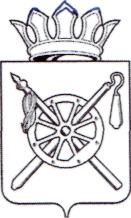 Российская Федерация Ростовская областьоктябрьский районМуниципальное образование «Каменоломненское городское поселение»Председатель собрания депутатов – глава Каменоломненского городского поселения Октябрьского районапостановлениеВ целях принятия бюджета муниципального образования «Каменоломненское городское поселение» на 2018 год и на плановый период 2019 и 2020 годов на заседании Собрания депутатов Каменоломненского городского поселения Октябрьского района, в соответствии со статьей 13 Устава муниципального образования «Каменоломненское городское поселение», с целью обсуждения населением Каменоломненского городского поселения на публичных слушаниях проекта решения Собрания депутатов Каменоломненского городского поселения «О бюджете Каменоломненского городского поселения Октябрьского района на 2018 год и на плановый период 2019 и 2020 годов»,ПОСТАНОВЛЯЮ:1. Назначить проведение публичных слушаний по проекту решения Собрания депутатов Каменоломненского городского поселения «О бюджете Каменоломненского городского поселения Октябрьского района на 2018 год и на плановый период 2019 и 2020 годов» на 01 декабря 2017 года в 15 часов 00 минут и провести публичные слушания в зале заседаний Администрации Каменоломненского городского поселения по адресу: Ростовская область, Октябрьский район, р. п. Каменоломни, ул. Крупской, 28а.2. Установить порядок учета предложений по проекту решения Собрания депутатов Каменоломненского городского поселения «О бюджете Каменоломненского городского поселения Октябрьского района на 2018 год и на плановый период 2019 и 2020 годов» и участия граждан в его обсуждении (приложение 1).3. Настоящее постановление подлежит официальному опубликованию в газете "Сельский Вестник".Председатель Собрания депутатов –глава Каменоломненского городского поселения						Н. М. КалининаПорядок учета предложений по проекту решения Собрания депутатов Каменоломненского городского поселения «О бюджете Каменоломненского городского поселения Октябрьского района на 2018 год и на плановый период 2019 и 2020 годов» и порядок участия граждан в его обсуждении 1. Граждане, проживающие на территории Каменоломненского городского поселения и обладающие избирательным правом, вправе принять участие в обсуждении проекта решения «О бюджете Каменоломненского городского поселения Октябрьского района на 2018 год и на плановый период 2019 и 2020 годов» (далее – проект решения)  на публичных слушаниях,  в заседаниях Собрания депутатов Каменоломненского городского поселения и соответствующей постоянной комиссии Собрания депутатов Каменоломненского городского поселения, на которых рассматривается вопрос о проекте решения «О бюджете Каменоломненского городского поселения Октябрьского района на 2018 год и на плановый период 2019 и 2020 годов» и путем внесения предложений к указанному проекту решения.2. Публичные слушания с участием жителей Каменоломненского городского поселения по проекту решения состоятся 01.12.2017 года в 15 часов 00 минут в зале заседаний Администрации Каменоломненского городского поселения по адресу: Ростовская область, Октябрьский район, р. п. Каменоломни, ул. Крупской, 28а. 3. Предложения по проекту решения принимаются по адресу: 346480, Ростовская область, Октябрьский район, п. Каменоломни, ул. Крупской, 28а, кабинет Председателя Собрания депутатов - главы Каменоломненского городского поселения, со дня официального опубликования указанного проекта, в письменном виде, только в отношении положений, содержащихся в проекте решения (тел. для справок 8(86360) 2-37-15), и оформляются в виде таблицы:4. Предложения должны соответствовать Конституции Российской Федерации, федеральному и областному законодательству, не допускать противоречия либо несогласованности проекта решения Собрания депутатов Каменоломненского городского поселения «О бюджете Каменоломненского городского поселения Октябрьского района на 2018 год и на плановый период 2019 и 2020 годов» с положениями Бюджетного кодекса Российской Федерации, Устава муниципального образования «Каменоломненское городское поселение».5. Предложения, внесенные с нарушением установленных требований, рассмотрению не подлежат.6.  Поступившие от населения замечания и предложения по проекту решения рассматриваются на заседании соответствующей постоянной комиссии Собрания депутатов Каменоломненского городского поселения или на заседании Собрания депутатов Каменоломненского городского поселения. На их основе депутатами Собрания депутатов Каменоломненского городского поселения могут быть внесены поправки к проекту решения.7. Публичные слушания по проекту решения проводятся в порядке, установленном Уставом муниципального образования «Каменоломненское городское поселение» и настоящим порядком.8. На публичных слушаниях председательствует председатель Собрания депутатов - глава Каменоломненского городского поселения (заместитель председателя Собрания депутатов Каменоломненского городского поселения, в случае отсутствия председателя Собрания депутатов - главы Каменоломненского городского поселения). 	9. Для ведения протокола публичных слушаний председательствующий определяет секретаря публичных слушаний.10. О результатах публичных слушаний составляется заключение, подписываемое председательствующим на публичных слушаниях. Заключение о результатах публичных слушаний подлежит официальному опубликованию не позднее чем через 30 календарных дней со дня окончания публичных слушаний.11. Поступившие от населения замечания и предложения по проекту решения носят рекомендательный характер. Указанные замечания и предложения учитываются при подготовке решения и рассматриваются на заседании Собрания депутатов Каменоломненского городского поселения.Председатель Собрания депутатов –глава Каменоломненского городского поселения						Н. М. Калинина08.11.2017№ 7р.п. КаменоломниО проведении публичных слушаний по проекту решения Собрания депутатов Каменоломненского городского поселения Октябрьского района «О бюджете Каменоломненского городского поселения Октябрьского района на 2018 год и на плановый период 2019 и 2020 годов»Приложение к постановлениюПредседателя собрания депутатов - главыКаменоломненского городского поселенияот 08.11.2017 № 7N 
п/пФормулировка
вопроса   Текст   
предложенияФ.И.О., адрес места  жительства гражданина, внесшего предложение Личная 
подпись